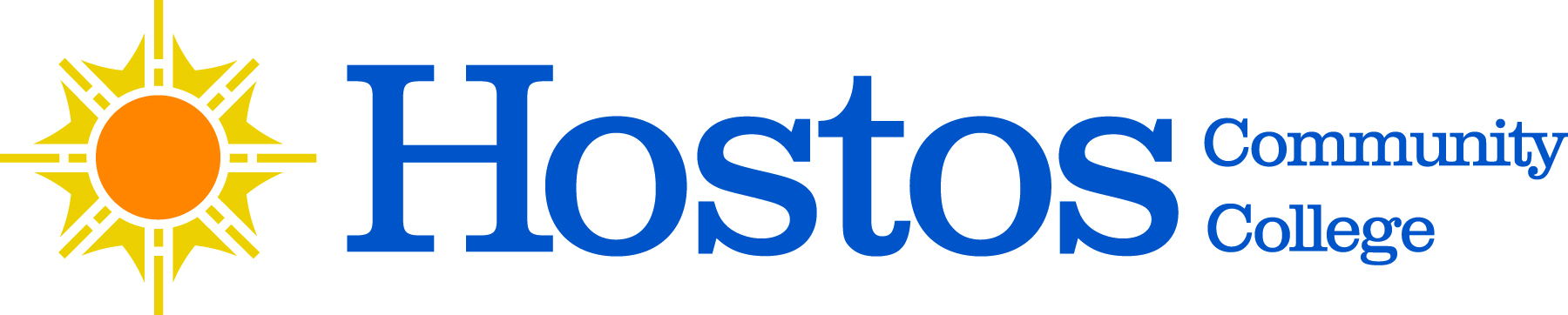 SENATE COMMITTEE CHAIRS MEETINGWednesday, February 14, 2024, via Zoom3:30-5:00 AgendaCall to OrderAcceptance of the AgendaOpening RemarksErnest Ialongo, Chair, Hostos College-Wide SenateJulie Trachman and Michael Gosset, Co-Chairs, Senate Committee on CommitteesReports of the Senate Committee ChairsMeetings held in fall and planned for springGoals for the academic year, and challengesNext meetingWednesday, September 18, 2024New BusinessClosing RemarksHector Soto, Vice-Chair, Hostos College-Wide SenateAdjournment